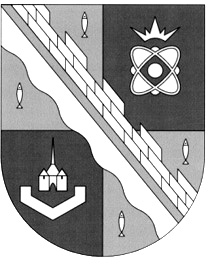 администрация МУНИЦИПАЛЬНОГО ОБРАЗОВАНИЯ                                        СОСНОВОБОРСКИЙ ГОРОДСКОЙ ОКРУГ  ЛЕНИНГРАДСКОЙ ОБЛАСТИпостановлениеот 18/05/2017 1068О принятии расходных обязательств и об утверждении Порядка предоставления из бюджета Сосновоборского городского округа субсидии юридическому лицу (за исключением муниципального учреждения), индивидуальному предпринимателю физическому лицу - производителю товаров, работ, услуг на финансовое обеспечение затрат по выполнению мероприятий, направленных на безаварийную работу объектов коммунального хозяйства, а также мероприятий по повышению надежности и энергетической эффективности на объектах коммунального хозяйства в рамках муниципальной программы Сосновоборского городского округа «Городское хозяйство на 2014-2020 годы», государственной программы Ленинградской области «Обеспечение устойчивого функционирования и развития коммунальной и инженерной инфраструктуры и повышение энергоэффективности в Ленинградской области»           В соответствии со статьей 78 Бюджетного кодекса Российской Федерации, ст.33 Положения о бюджетном процессе в Сосновоборском городском округе, утвержденного решением совета депутатов Сосновоборского городского округа от 20.11.2007 № 143 (с изменениями), Федеральным законом Российской Федерации от 06.10.2003 № 131-ФЗ                "Об общих принципах организации местного самоуправления в Российской Федерации", постановлением Правительства РФ от 06.09.2016 № 887 «Об общих требованиях к нормативным правовым акта, муниципальным правовым актам, регулирующим предоставление субсидий юридическим лицам (за исключением муниципального учреждения), индивидуальным предпринимателям, а также физическим лицам – производителям товаров, работ, услуг»  в целях реализации муниципальной программы Сосновоборского городского округа «Городское хозяйство на 2014-2020 годы», утвержденной постановлением администрации Сосновоборского городского округа                        от 22.11.2013 № 2904 (с изменениями), государственной программы Ленинградской области «Обеспечение устойчивого функционирования и развития коммунальной и инженерной инфраструктуры и повышение энергоэффективности в Ленинградской области», утвержденной постановлением Правительства Ленинградской области                         от 14 ноября 2013 года № 400 (с изменениями), администрация Сосновоборского городского округа п о с т а н о в л я е т:          1.  Утвердить Порядок предоставления из бюджета Сосновоборского  городского округа субсидии юридическому лицу (за исключением муниципального учреждения), индивидуальному предпринимателю физическому лицу - производителю товаров, работ, услуг на финансовое  обеспечение затрат  по выполнению мероприятий, направленных на  безаварийную работу объектов коммунального хозяйства, а также  мероприятий по повышению надежности и энергетической эффективности  на объектах коммунального хозяйства в рамках муниципальной программы Сосновоборского городского округа «Городское хозяйство на 2014-2020 годы», государственной программы Ленинградской области  «Обеспечение устойчивого функционирования и развития коммунальной  и инженерной инфраструктуры и повышение энергоэффективности в Ленинградской области» (Приложение).2. Принять расходные обязательства Сосновоборского городского округа по организации в границах городского округа электро-, тепло-, газо- и водоснабжения населения, водоотведения, снабжения населения топливом в пределах полномочий, установленных законодательством Российской Федерации.3. Исполнение расходных обязательств Сосновоборского городского округа по организации в границах городского округа электро-, тепло-, газо- и водоснабжения населения, водоотведения, снабжения населения топливом в пределах полномочий, установленных законодательством Российской Федерации возложить на Комитет по управлению жилищно-коммунальным хозяйством администрации Сосновоборского городского округа.4. Признать утратившим силу  постановление администрации от 31.03.2016 № 751 «О принятии расходных обязательств и об утверждении Порядка предоставления субсидий из бюджета Сосновоборского городского округа юридическим лицам- производителям товаров, работ, услуг на частичное возмещение затрат  по выполнению отдельных мероприятий, направленных на безаварийную работу объектов коммунального хозяйства в рамках муниципальной программы Сосновоборского городского округа «Городское хозяйство на 2014-2020 годы», государственной программы Ленинградской области «Обеспечение устойчивого функционирования и развития коммунальной и инженерной инфраструктуры и повышение энергоэффективности в Ленинградской области». 5. Общему отделу администрации (Баскакова К.Л.) обнародовать настоящее постановление на электронном сайте городской газеты «Маяк».6. Пресс-центру администрации (Арибжанов Р.М.) разместить настоящее постановление на официальном сайте Сосновоборского городского округа.7. Настоящее постановление вступает в силу со дня официального обнародования.8. Контроль за исполнением настоящего постановления возложить на заместителя главы администрации Воробьева В.С.Глава администрацииСосновоборского городского округа 				                        В.Б.СадовскийИсп. Трехонина Н.С.Тел. 6-28-27; ЛЕСОГЛАСОВАНО:Заместитель главы администрации_________________В.С.Воробьев18.05.2017Заместитель главы администрации,председатель Комитета финансов______________О.Г.Козловская18.05.2017Заместитель начальника отдела,Заместитель главного бухгалтера администрации_________________Ю.Ю.Геращенко18.05.2017Главный специалист, юрисконсульт__________________Л.Н.Козлова18.05.2017Начальник общего отдела_________________К.Л.Баскакова18.05.2017 Рассылка:ОО, Отдел ЖКХУТВЕРЖДЕНпостановлением администрацииСосновоборского городского округаот 18/05/2017 № 1068(Приложение)Порядок предоставления из бюджета Сосновоборского городского округа субсидии юридическому лицу (за исключением муниципального учреждения), индивидуальному предпринимателю физическому лицу - производителю товаров, работ, услуг на финансовое обеспечение затрат  по выполнению мероприятий, направленных на безаварийную работу объектов коммунального хозяйства, а также мероприятий по повышению надежности и энергетической эффективностина объектах коммунального хозяйства в рамках муниципальной программы Сосновоборского городского округа «Городское хозяйство на 2014-2020 годы», государственной программы Ленинградской области«Обеспечение устойчивого функционирования и развития коммунальной и инженерной инфраструктуры и повышение энергоэффективностив Ленинградской области» Общие положенияНастоящий Порядок устанавливает цели условия предоставления и расходования субсидий из бюджета Сосновоборского городского округа на финансовое обеспечение затрат  по выполнению мероприятий, направленных на безаварийную работу  объектов коммунального хозяйства, а также по выполнению мероприятий по повышению надежности и энергетической эффективности на объектах коммунального хозяйства (далее  – субсидия), а также  критерии отбора  юридических лиц (за исключением муниципального учреждения), индивидуальных предпринимателей, физических лиц – производителей товаров (далее – получатели субсидий), требования к отчетности и требования об осуществлении контроля за соблюдением, условий, целей и порядка предоставления субсидий и ответственности за их нарушение. Предоставление субсидий осуществляется в соответствии со сводной бюджетной росписью бюджета Сосновоборского городского округа на текущий финансовый год в пределах бюджетных ассигнований и лимитов бюджетных обязательств, предусмотренных в установленном порядке главному распорядителю бюджетных средств – администрации Сосновоборского городского округа. Цели и условия предоставления субсидий, критерии отбора получателей субсидийСубсидии предоставляются получателям субсидий в целях софинансирования расходных обязательств областного бюджета Ленинградской области по реализации мероприятий, направленных на безаварийную работу  объектов коммунального хозяйства, а также  мероприятий по повышению надежности и энергетической эффективности на объектах коммунального хозяйства  в рамках государственной программы Ленинградской области «Обеспечение устойчивого функционирования и развития коммунальной и инженерной инфраструктуры и повышение энергоэффективности в Ленинградской области»,  возникающих при выполнении администрации Сосновоборского городского округа полномочий по вопросам местного значения в сфере коммунального хозяйства.В соответствие с настоящим Порядком предоставляются следующие субсидии:а) субсидия в целях финансового обеспечения затрат по выполнению мероприятий по обеспечению устойчивого функционирования объектов теплоснабжения;б) субсидия в целях финансового обеспечения затрат на приобретение автономных источников электроснабжения (дизель - генераторов) для резервного энергоснабжения объектов жизнеобеспечения населенных пунктов;   в) субсидии в целях финансового обеспечения затрат на реализацию мероприятий по повышению надежности и энергетической эффективности в системах теплоснабжения;г) субсидия в целях финансового обеспечения затрат по выполнению мероприятий, направленных на безаварийную работу объектов водоснабжения и водоотведения;  д) субсидия в целях финансового обеспечения затрат  по выполнению  мероприятий по повышению надежности и энергетической эффективности в системах водоснабжения и водоотведения.              Целевые показатели результативности использования субсидий и порядок их расчета приведены в приложении 1 к Порядку. Плановые значения целевых показателей результативности использования субсидии, ожидаемые к достижению за весь срок предоставления субсидии (далее – конечные значения целевых показателей результативности использования субсидии), определяются в соответствии с заявками получателей субсидии и устанавливаются соглашением, заключаемым между администрацией Сосновоборского городского округа (далее - Администрация) и получателем субсидии.   Условиями предоставления субсидии являются:        а) наличие соглашения на соответствующий финансовый год между главным распорядителем бюджетных средств областного бюджета Ленинградской области и администрацией Сосновоборского городского округа на  реализацию мероприятий, направленных на безаварийную работу объектов коммунального хозяйства, а также  мероприятий по повышению надежности и энергетической эффективности на объектах коммунального хозяйства  в рамках государственной программы Ленинградской области «Обеспечение устойчивого функционирования и развития коммунальной и инженерной инфраструктуры и повышение энергоэффективности в Ленинградской области»;          б) наличие в бюджете Сосновоборского городского округа бюджетных ассигнований на исполнение соответствующих расходных обязательств  администрации, софинансирование которых осуществляется из областного бюджета Ленинградской области;в)  заключение в установленный пунктом  4.1 срок между Получателем субсидии и администрацией соглашения о предоставлении субсидии на цели, указанные в пункте 2.2 Порядка, предусматривающего в том числе целевые показатели результативности использования субсидии в соответствии с типовой формой, утвержденной распоряжением Комитета финансов администрации Сосновоборского городского округа от 13.02.2017              № 10-р «Об утверждении типовых форм соглашений (договоров) о предоставлении из бюджета Сосновоборского городского округа субсидий юридическим лицам (за исключением муниципальных учреждений), индивидуальным предпринимателям, физическим лицам - производителям товаров, работ, услуг» (далее - соглашение);г) отсутствие объекта капитального ремонта в производственной программе и (или) инвестиционной программе организации, эксплуатирующей объект;д) установление показателей результативности и (или) порядка расчета показателей результативности и право Администрации устанавливать в соглашении конкретные показатели результативности (при необходимости);          е) значения целевых показателей результативности, а также (при необходимости) детализированные требования к достижению значений целевых показателей результативности (состав и спецификация товаров, работ и услуг, ссылки на нормативные правовые акты, проектную документацию и иные требования, прямо не указанные в наименовании целевых показателей результативности) устанавливаются в Соглашении;          ж) наличие предоставленного в установленный пунктом 4.1 срок, контракта (договора), на основании которого осуществляется приобретение, доставка оборудования и агрегатов, материалов, реконструкция (модернизация), капитальный, текущий ремонт объектов жилищно-коммунального хозяйства;          з) иные условия  установленные Соглашением.               Право на получение субсидий имеют юридические лица не зависимо от их организационно-правовой формы (за исключением государственных (муниципальных) учреждений) (далее - юридические лица), индивидуальные предприниматели, физические лица - производители товаров, работ, услуг  в сфере жилищно-коммунального комплекса,  удовлетворяющие следующим критериям отбора:производственные мощности или объекты коммунального хозяйства должны находиться в собственности Сосновоборского городского округа и переданы получателю на праве хозяйственного ведения, по концессионному соглашению или в аренде;получатель субсидии должен быть зарегистрирован в качестве налогоплательщика в Сосновоборском городском округе;на первое число месяца, предшествующего месяцу, в котором планируется заключение Соглашения:            - получатели субсидий не должны находиться в процессе реорганизации, ликвидации, банкротства, не должны иметь ограничения на осуществление хозяйственной деятельности;  -  у получателей субсидий должна отсутствовать задолженность по налогам, сборам и иным обязательным платежам в бюджеты бюджетной системы Российской Федерации, срок исполнения по которым наступил в соответствии с законодательством Российской Федерации; - у получателей субсидий должна отсутствовать просроченная задолженность по возврату в  бюджет  бюджетной системы Российской Федерации субсидий, бюджетных инвестиций, предоставленных в том числе в соответствии с иными правовыми актами, и иная просроченная задолженность перед соответствующим бюджетом бюджетной системы Российской Федерации;- получатели субсидий не должны являться иностранными юридическими лицами, а также российскими юридическими лицами, в уставном (складочном) капитале которых доля участия иностранных юридических лиц, местом регистрации которых является государство или территория, включенные в утверждаемый Министерством финансов Российской Федерации перечень государств и территорий, предоставляющих льготный налоговый режим налогообложения и (или) не предусматривающих раскрытия и предоставления информации при проведении финансовых операций (офшорные зоны) в отношении таких юридических лиц, в совокупности превышает 50 процентов;- получатели субсидий не должны получать средства на одни и те же объекты из соответствующего бюджета бюджетной системы Российской Федерации в соответствии с иными нормативными правовыми актами, муниципальными правовыми актами на цели, указанные в пункте 2.2. настоящего Порядка;г) отсутствие фактов нецелевого использования предоставленных ранее субсидий из бюджета Сосновоборского городского округа;д) социальная значимость мероприятий, направленных на безаварийную работу объектов коммунального хозяйства, определяемая как отношение количества человек (потребителей), чьи интересы затрагивает реализация мероприятия, к общей численности жителей населенного пункта (человек);         е) степень изношенности объектов коммунального хозяйства, расположенных на территории Сосновоборского городского округа, определяемая по количеству аварий, произошедших на объекте за последние два года;ж) наличие объектов жизнеобеспечения, не имеющих требуемой категории надежности электроснабжения и не оснащенных автономными резервными источниками электроснабжения;з) доля уменьшения потребления электрической энергии в системах коммунального комплекса при реализации мероприятий, подтверждаемая расчетами. Порядок предоставления субсидийВ течение 2 рабочих дней со дня опубликования на официальном сайте администрации Ленинградской области в информационно-телекоммуникационной сети «Интернет» главным распорядителем бюджетных средств из областного бюджета Ленинградской области (далее - Комитет) объявления о начале отбора муниципальных образований Ленинградской области для предоставления субсидии из областного бюджета Ленинградской области на реализацию мероприятий, направленных на безаварийную работу  объектов коммунального хозяйства, а также  мероприятий по повышению надежности и энергетической эффективности на объектах коммунального хозяйства  в рамках государственной программы Ленинградской области «Обеспечение устойчивого функционирования и развития коммунальной и инженерной инфраструктуры и повышение энергоэффективности в Ленинградской области» отдел жилищно-коммунального хозяйства Комитета по управлению жилищно-коммунального хозяйства администрации Сосновоборского городского округа (далее – Отдел ЖКХ):       а) размещает извещение  о начале  отбора заявок для участия в отборе юридических лиц, индивидуальных предпринимателей, физических лиц - производителей товаров, работ, услуг  в сфере жилищно-коммунального комплекса для предоставления субсидий из бюджета Сосновоборского городского округа на цели, указанные в пункте 2.2.  настоящего Порядка (далее – заявка для участия) на сайте администрации Сосновоборского городского округа в информационно-телекоммуникационной сети «Интернет».        В извещении Отдел ЖКХ обязательно указывает цель, срок  в течение, которого   Получатели субсидий, изъявившие желание принять участие в  отборе заявок для участия,   представляют в администрацию (Отдел ЖКХ) заявку для участия  в отборе получателей субсидий  для предоставления субсидий из бюджета Сосновоборского городского округа на цели, указанные в пункте 2.2 Порядка по форме, согласно приложению 2 к Порядку. Заявка  для участия подписывается руководителем юридического лица, индивидуальным предпринимателем, физическим лицом - производителем товаров, работ, услуг в сфере жилищно-коммунального комплекса. К заявке прилагаются следующие документы:акт о техническом состоянии объекта;дефектную ведомость;ведомость объемов работ;локальные сметные расчеты на проведение работ;сводка затрат;технико-экономическое обоснование эффективности использования средств;схемы расположения трубопроводов с нанесением заменяемых участков и обозначением их основных технических характеристик (назначение, протяженность, диаметр трубопровода, материал, из которого изготовлены трубы);гарантийное письмо за подписью руководителя юридического лица, индивидуального предпринимателя, физического лица - производителя товаров, работ, услуг в сфере жилищно-коммунального комплекса и  главного бухгалтера    об отсутствии задолженности по налогам, сборам и иным обязательным платежам в бюджеты бюджетной системы Российской Федерации, срок исполнения по которым наступил в соответствии с законодательством Российской Федерации;  и) гарантийное письмо за подписью руководителя юридического лица, индивидуального предпринимателя, физического лица - производителя товаров, работ, услуг в сфере жилищно-коммунального комплекса и  главного бухгалтера  об отсутствии  просроченной задолженности по возврату в  бюджет  бюджетной системы Российской Федерации субсидий, бюджетных инвестиций, предоставленных в том числе в соответствии с иными правовыми актами, и иная просроченная задолженность перед соответствующим бюджетом бюджетной системы Российской Федерации;к) гарантийное письмо за подписью руководителя юридического лица, индивидуального предпринимателя, физического лица - производителя товаров, работ, услуг в сфере жилищно-коммунального комплекса и  главного бухгалтера  об отсутствии в отношении него осуществления процесса  реорганизации, ликвидации, банкротства, об отсутствии   ограничений на осуществление хозяйственной деятельности;            л) гарантийное письмо за подписью руководителя юридического лица, индивидуального предпринимателя, физического лица - производителя товаров, работ, услуг в сфере жилищно-коммунального комплекса и  главного бухгалтера, что он не  является иностранным юридическим лицом, а также российским юридическим лицом, в уставном (складочном) капитале которых доля участия иностранных юридических лиц, местом регистрации которых является государство или территория, включенные в утверждаемый Министерством финансов Российской Федерации перечень государств и территорий, предоставляющих льготный налоговый режим налогообложения и (или) не предусматривающих раскрытия и предоставления информации при проведении финансовых операций (офшорные зоны) в отношении таких юридических лиц, в совокупности превышает 50 процентов; м) гарантийное письмо за подписью руководителя юридического лица, индивидуального предпринимателя, физического лица - производителя товаров, работ, услуг в сфере жилищно-коммунального комплекса и  главного бухгалтера, что не являются получателями  средств на одни и те же объекты из соответствующего бюджета бюджетной системы Российской Федерации в соответствии с иными нормативными правовыми актами, муниципальными правовыми актами на цели, указанные в пункте 2.2.  Порядка;           н) копии концессионных соглашений, договоров аренды (в случае их заключения);           о) копию нормативного акта о передаче собственником в хозяйственное ведение  объектов коммунальной инфраструктуры;           п) опросный лист, форма которого определена в приложении 3 к Порядку.Все копии документов должны быть качественно исполнены, заверены печатью и подписью руководителя ( при наличие печати и руководителя).Датой предоставления заявки для участия является дата регистрации заявки в отделе ЖКХ. Заявки для участия, предоставленные после указанного в извещении срока, к рассмотрению  не принимаются.Отдел ЖКХ  в течение 2 (двух) рабочих дней, с момента поступления заявки на участие с соответствующим пакетом документов, осуществляет проверку  представленных получателем субсидии документов. Отбор получателей субсидии для предоставления субсидий осуществляется с учетом критериев отбора, установленных в пункте 2.4.  Порядка. Основанием для отклонения заявки является представление получателем субсидии документов, не соответствующих требованиям, установленным пунктом  3.2. Порядка или предоставление документов не в полном объеме, а также подачи заявки с нарушением срока, установленного пунктом 3.1. Порядка.Администрация вправе отказать в предоставлении субсидии при обнаружении факта недостоверности представленной получателем субсидии  информации.По итогам отбора получателей субсидий  Отдел ЖКХ подготавливает заявку и приложения к конкурсной заявке от администрации Сосновоборского городского округа  (далее - заявка от администрации) в срок,  указанный в объявлении Комитета.  Предельный объем расходов на исполнение софинансируемых обязательств, который предусматривает одна заявка, не  должен превышать лимита бюджетных ассигнований, предусмотренных в установленном порядке администрации. Заявка от администрации считается прошедшей конкурсный отбор в Комитете  при включении объекта или объектов, указанных в заявке от администрации в постановление Правительства Ленинградской области о распределении субсидий в текущем финансовом году   на реализацию мероприятий, направленных на безаварийную работу  объектов коммунального хозяйства, а также  мероприятий по повышению надежности и энергетической эффективности на объектах коммунального хозяйства  в рамках государственной программы Ленинградской области «Обеспечение устойчивого функционирования и развития коммунальной и инженерной инфраструктуры и повышение энергоэффективности в Ленинградской области».  Порядок расходования субсидийОснованием для перечисления субсидии из бюджета Сосновоборского городского округа получателю субсидии является:а)   соблюдение условий, указанных в пункте  2.3 Порядка;      б) наличие Соглашения между Получателем субсидии и администрацией, заключенного в течение 30 календарных дней с даты подписания Соглашения  на соответствующий финансовый год между главным распорядителем бюджетных средств областного бюджета Ленинградской области и администрацией на реализацию мероприятий, направленных на безаварийную работу  объектов коммунального хозяйства, а также мероприятий по повышению надежности и энергетической эффективности на объектах коммунального хозяйства  в рамках государственной программы Ленинградской области «Обеспечение устойчивого функционирования и развития коммунальной и инженерной инфраструктуры и повышение энергоэффективности в Ленинградской области»;        в) наличие дополнительного Соглашения (при наличии основания вносить изменение в Соглашение) между Получателем субсидии и администрацией.          Основанием для внесения изменений в Соглашение  является уменьшение сметной стоимости капитального ремонта объектов  коммунального хозяйства, на финансирование которых предоставляется субсидия, по результатам проверки сметной стоимости объекта коммунального хозяйства специализированной организацией, имеющей лицензию (аккредитацию)  на  право проведения проверки сметной стоимости, о проверке сметной стоимости объектов и (или) уменьшение цены  контракта (договора), заключенного в соответствии с законодательством о контрактной системе в сфере закупок товаров, работ, услуг по результатам торгов на право его заключения (далее - контракт).       г) заключение специализированной организации, имеющей лицензию (аккредитацию)  на  право проведения проверки сметной стоимости, о проверке сметной стоимости объектов получателями субсидий в Отдел ЖКХ в течение 4 рабочих дней после его получения получателем субсидии.      д) заверенные копии контрактов предоставляются получателями субсидий в Отдел ЖКХ в течение 4 рабочих дней после заключения контракта (договора) с подрядной организацией.       е) отчет об использовании субсидий по прилагаемой форме согласно приложению 4 к Порядку.      ж) сводный отчет о целевом  использовании субсидий с указанием плановых значений целевых показателей результативности, установленных в Соглашении, и фактически достигнутых значений целевых показателей результативности по итогам финансового года по прилагаемой форме согласно приложению 5 к Порядку (далее - отчет о достижении значений показателей результативности).         Руководитель юридического лица, индивидуальный предприниматель, физическое лицо - производитель товаров, работ, услуг в сфере жилищно-коммунального комплекса, подавший заявку на получение субсидий, несет персональную ответственность за формирование стоимости контракта, на исполнение которого запрашивается субсидия, а также целевое использование средств, своевременность и достоверность представляемых документов.      4.2. Перечисление субсидии осуществляется в объеме, соответствующем фактической потребности в осуществлении получателями субсидий расходов за счет средств субсидий.       Перечень документов, представляемых получателями в Отдел ЖКХ, кроме документов, перечисленных в пункте 3.2 Порядка, для подтверждения фактической потребности, а так же иных документов, устанавливается Соглашением.                     4.3. Срок и периодичность перечисления администрацией субсидии получателю  субсидий устанавливается Соглашением.Требования к отчетности 5.1. Получатель субсидии ежемесячно не позднее 15-го числа месяца, следующего за отчетным месяцем  представляет в Отдел ЖКХ отчет об использовании субсидий по прилагаемой форме согласно приложению 4 к Порядку.5.2. Получатель субсидии по итогам реализации мероприятий для получения субсидии в срок не позднее 25 декабря текущего года, представляет в Отдел ЖКХ  отчет о достижении значений показателей результативности по прилагаемой форме согласно приложению 5 к Порядку.5.3. Администрация имеет право устанавливать в соглашении сроки и формы представления получателем субсидии отчетности.Требования об осуществлении контроляза соблюдением условий, целей и порядка предоставления субсидий и ответственности за их нарушение6.1. Администрация (Отдел ЖКХ)  и орган муниципального финансового контроля  проводят проверку соблюдения условий, целей и порядка предоставления субсидий в соответствии с планом работ.6.2.  Достижение показателей результативности, а также целевое использование субсидии получателем субсидии контролируется:- по отчету об использовании субсидий по прилагаемой форме согласно приложению 4 к Порядку.-  по отчету о достижении показателей по итогам финансового года по прилагаемой форме согласно приложению 5 к Порядку.6.3. В случае выявления нарушения условий, целей и порядка предоставления субсидии, а также нецелевого использования получателем субсидии, выявленного по фактам проверок, проведенных администрацией  и органом муниципального финансового контроля Отдел ЖКХ направляет в адрес получателя субсидии уведомление с указанием нарушений и сроков их устранения, форма которого определена в приложении 6 к Порядку.          6.4. В случае не устранения нарушений в установленный в уведомлении срок, администрация в течение десяти рабочих дней со дня истечения указанного срока принимает решение о возврате в бюджет Сосновоборского городского округа субсидий и направляет требование получателю субсидии, в котором должны быть предусмотрены:-подлежащая возврату сумма денежных средств и сроки ее возврата;-код бюджетной классификации Российской Федерации, по которому должен быть осуществлен возврат субсидий.6.5. Получатель субсидий обязан осуществить возврат субсидий в течение пяти рабочих дней со дня получения требований, указанного в п.6.4. настоящего Порядка.6.6. На сумму, подлежащих возврату денежных средств, начисляется неустойка в размере 1/300 ставки рефинансирования Центрального банка от суммы несвоевременно возвращенных средств за каждый день просрочки до полного выполнения обязательств по возврату средств.6.7. В случае не перечисления получателем субсидий полученной субсидии в бюджет Сосновоборского городского округа в срок, установленный в п. 6.5. настоящего раздела, указанные средства взыскиваются администрацией в судебном порядке.6.8. Получатель субсидии вправе обжаловать действия администрации в порядке, установленном действующим законодательством.6.9. Отдел ЖКХ осуществляет контроль за достижением показателей  результативности использования субсидии в рамках установленных полномочий.6.10. Получатель субсидии в случае обнаружения обстоятельств, кроме обстоятельств непреодолимой силы, препятствующих достижению значений целевых показателей результативности,  предшествующих факту недостижения  значений целевых показателей результативности  в срок не позднее  15 октября  текущего года обязан направить на имя главы администрации  письмо о складывающейся ситуации, с указанием объема средств  и причин недостижения значений целевых показателей результативности, вместе с отчетом об использовании субсидий (на дату подачи письма) по прилагаемой форме согласно приложению 4 к Порядку.           Объем средств, подтверждающий факт недостижения значений целевых показателей результативности, определяется как разница между плановым объемом средств, предусмотренных в Соглашении при достижении значений целевых показателей результативности субсидии и необходимым фактическим объемом средств,  с учетом причин недостижения значений целевых показателей результативности.            6.11. Отдел ЖКХ, при наличии основания, предусмотренного пунктом 6.10. Порядка готовит заключение о причинах недостижения значений целевых показателей результативности.           6.12.  Администрация вправе отказать получателю субсидии в предоставлении субсидии при несоблюдении сроков, указанных пунктом 6.10 Порядка.             6.13. Получатель субсидии  освобождается от применения мер ответственности,  предусмотренных разделом 6 Порядка, при наличии документально подтвержденного наступления обстоятельств непреодолимой силы, препятствующих достижению значений целевых показателей результативности.
             6.14. При наличии правового акта Правительства Ленинградской области об освобождении администрации от мер ответственности и (или) продлении срока достижения значений целевых показателей результативности в действующее соглашение вносятся изменения.            6.15. Администрация имеет право устанавливать в соглашении иные требования к мере ответственности за нарушение условий, целей и порядка предоставления субсидий.Приложение  1 к ПорядкуЦелевые показатели результативности использования субсидий                                               Приложение 2 к Порядку                                             Главе администрации Сосновоборского городского округа __________________________ЗАЯВКА___________________________________________________________________________(наименование юридического лица (за исключением государственных (муниципальных) учреждений), индивидуального предпринимателя, физическое лицо - производитель товаров, работ, услуг  в сфере жилищно-коммунального комплекса) (далее – получатели субсидий)для участия  в отборе получателей субсидий  для предоставления субсидий из бюджета Сосновоборского городского округа в 20________году на ___________________________________________________________________________ в рамках  (наименование мероприятия)подпрограммы ____________________________________________________________________________________________________________________________________________________________________(наименование подпрограммы)государственной программы Ленинградской области «Обеспечение устойчивого функционирования и развития коммунальной и инженерной инфраструктуры и повышениеэнергоэффективности в Ленинградской области» по следующему (им) объекту(ам):_____________________________________________________________________________________________________________________________________________К заявке прилагаются следующие документы:____________________________ на       _____ л., в _______ экз.____________________________ на       _____ л., в _______ экз.Руководитель Получателя(уполномоченное лицо)   _______________ _________ _____________________  Мп            дата                          (должность)   (подпись) (расшифровка подписи)Приложение 3 к Порядку ОПРОСНЫЙ ЛИСТ1.Наименование муниципального образования___________________________2. Наименование объекта, мероприятия__________________________________3.Стоимость работ (тыс.руб.)___________________________________________4.Технические и количественные показатели_____________________________5. Решение судебных органов, предписание надзорных органов о необходимости выполнения работ на объекте, Да – Нет.6. Количество аварий на объекте за последние два года (с приложением аварийных актов).7. Социальная значимость мероприятия, определяемая как отношение количества человек (потребителей), чьи интересы затрагивает реализация мероприятий к общей численности жителей населенного пункта (человек).8. Отсутствие объекта в производственной и инвестиционной программе.Приложение 4 к ПорядкуОТЧЕТоб использовании субсидий на проведение отдельных мероприятий в рамках целевых программ по состоянию на ________________ 20__ годаНаименование Получателя ___________________________________________________Периодичность:          _______________________Руководитель Получателя(уполномоченное лицо)   _______________ _________ _____________________                          (должность)   (подпись) (расшифровка подписи)Главный бухгалтер _____________________________/___________/«____» ____________ 20___ г.Исполнитель ________________ ___________________ _____________                            (должность)            (ФИО)         (телефон)Приложение 5 к ПорядкуОТЧЕТ             о достижении значений показателей результативности                  по состоянию на __ _________ 20__ годаНаименование Получателя ___________________________________________________Периодичность:          _______________________Руководитель Получателя(уполномоченное лицо)   _______________ _________ _____________________                          (должность)   (подпись) (расшифровка подписи)Исполнитель ________________ ___________________ _____________              (должность)            (ФИО)         (телефон)Приложение 6к ПорядкуНа бланке Отдела ЖКХ Комитета по управлению ЖКХ администрацииУведомлениеВо исполнение п. 6.3 постановления администрации Сосновоборского городского округа от ________года №_____ «О принятии расходных обязательств и об  утверждении Порядка предоставления  из бюджета Сосновоборского  городского округа субсидии юридическому лицу (за исключением муниципального учреждения), индивидуальному предпринимателю физическому лицу - производителю товаров, работ, услуг на финансовое  обеспечение затрат  по выполнению мероприятий, направленных на  безаварийную работу объектов коммунального хозяйства, а также  мероприятий  по повышению надежности и энергетической эффективности  на объектах коммунального хозяйства в рамках муниципальной программы Сосновоборского городского округа «Городское хозяйство на 2014-2020 годы», государственной программы Ленинградской области  «Обеспечение устойчивого функционирования и развития коммунальной  и инженерной инфраструктуры и повышение энергоэффективности в Ленинградской области»   отделом ЖКХ была проведена проверка целевого использования субсидии. В ходе проверки выявлены следующие нарушения:1._______________________________________________________________________;2. _______________________________________________________________________.  В связи с выявленным нецелевым использованием получателем субсидии по Соглашению от __________ № ______, прошу Вас вернуть в доход бюджета Сосновоборского городского округа  денежные средства в размере ________________ руб., по следующим реквизитам:ИНН 			 КПП 	УФК по Ленинградской области (Комитет финансов Сосновоборского городского округа, л/с 04453004100)Банк получателя: БИК р/сч КБК ОКТМО Срок исполнения уведомления 5 рабочих дней со дня получения уведомления.Начальник отдела ЖКХ Комитета по управлению ЖКХ администрацииНачальник централизованной бухгалтерии- 					   главный бухгалтер Наименование субсидииНаименование показателяЕд.измер.Значение целевого показателя на момент предоставления субсидии (или за последний отчетный период)Значение целевого показателя, которое будет достигнуто после использования субсидии1234 56Субсидия в целях финансового обеспечения затрат по выполнению мероприятий по обеспечению устойчивого функционирования объектов теплоснабжения.Количество жителей Ленинградской области, для которых повышается качество и надежность теплоснабженияЧел.Субсидия в целях финансового обеспечения затрат по выполнению мероприятий по обеспечению устойчивого функционирования объектов теплоснабжения.Процент износа тепловых сетей  n = L протяженность изношенных сетей, м / L общая протяженность сетей, м *100%Субсидия в целях финансового обеспечения затрат по выполнению мероприятий по обеспечению устойчивого функционирования объектов теплоснабжения.Тепловые потери на ремонтируемом участке тепловой сети  Q1 = qфакт * L, Q2 = qнорм * L, где qфакт - фактические удельные тепловые потери на ремонтируемом участке тепловых сетей, Гкал/(ч*м); qнорм – нормативные удельные тепловые потери на ремонтируемом участке тепловых сетей, Гкал/(ч*м); L- протяженность ремонтируемого участкаГкал/чСубсидия в целях финансового обеспечения затрат по выполнению мероприятий по обеспечению устойчивого функционирования объектов теплоснабжения.Протяженность отремонтированных тепловых сетейп.м.-2.Субсидия в целях финансового обеспечения затрат на приобретение автономных источников электроснабжения (дизель - генераторов) для резервного энергоснабжения объектов жизнеобеспечения населенных пунктов1. Доля обеспечения автономными резервными источниками электроснабжения объектов  жизнеобеспечения.%2.Субсидия в целях финансового обеспечения затрат на приобретение автономных источников электроснабжения (дизель - генераторов) для резервного энергоснабжения объектов жизнеобеспечения населенных пунктовПоказатели, необходимые для расчета целевого показателя2.Субсидия в целях финансового обеспечения затрат на приобретение автономных источников электроснабжения (дизель - генераторов) для резервного энергоснабжения объектов жизнеобеспечения населенных пунктов1.Общее количество объектов жизнеобеспечения на территории муниципального образованияшт2.Субсидия в целях финансового обеспечения затрат на приобретение автономных источников электроснабжения (дизель - генераторов) для резервного энергоснабжения объектов жизнеобеспечения населенных пунктов2. Количество объектов жизнеобеспечения, не имеющих требуемой категории надежности электроснабжения и не оснащенных автономным резервным источником электроснабженияшт2.Субсидия в целях финансового обеспечения затрат на приобретение автономных источников электроснабжения (дизель - генераторов) для резервного энергоснабжения объектов жизнеобеспечения населенных пунктов3. Наличие автономных резервных источников электроснабжения на объектах жизнеобеспеченияшт3. Субсидии в целях финансового обеспечения затрат на реализацию мероприятий по повышению надежности и энергетической эффективности в системах теплоснабжения1.Коэффициент полезного действия котла  (если мероприятие предусматривает замену котла)%3. Субсидии в целях финансового обеспечения затрат на реализацию мероприятий по повышению надежности и энергетической эффективности в системах теплоснабжения2. Годовое потребление энергоресурсов в натуральном выражении при реализации мероприятия (подтверждается расчетами) Т.у.т.4.Субсидия в целях финансового обеспечения затрат по выполнению мероприятий, направленных на безаварийную работу объектов водоснабжения и водоотведенияУменьшение доли водопроводной  сети, нуждающейся в замене%4.Субсидия в целях финансового обеспечения затрат по выполнению мероприятий, направленных на безаварийную работу объектов водоснабжения и водоотведенияПротяженность отремонтированной водопроводной сетип.м.5.Субсидия в целях финансового обеспечения затрат  по выполнению  мероприятий по повышению надежности и энергетической эффективности в системах водоснабжения и водоотведенияДоля уменьшения потребления электрической энергии%ОбъектТехнические и количественные показателиВид собственностиСпособ управленияГод постройкиГод ввода в эксплуатациюДата последнего капитального ремонта или реконструкцииНаименование мероприятия, на реализацию которого получена субсидияРеквизиты контракта (договора)Предмет контракта (договора)Стоимость по контракту (договору),руб.Размер субсидии по контракту (договору), руб.Срок исполнения контракта (договора)Получено субсидий из местного бюджета, руб. Перечислено бюджетных средств подрядной организации на отчетную дату, руб.Фактически освоено на отчетную дату, руб.Примечание (причины неосвоения, сведения о видах выполняемых работ или ввода объекта)ВсегоN п/пНаименование показателя Наименование проекта (мероприятия) Единица измерения по ОКЕИЕдиница измерения по ОКЕИПлановое значение показателя Достигнутое значение показателя по состоянию на отчетную датуПроцент выполнения планаПричина отклоненияN п/пНаименование показателя Наименование проекта (мероприятия) НаименованиеКодПлановое значение показателя Достигнутое значение показателя по состоянию на отчетную датуПроцент выполнения планаПричина отклонения123456789